5 «Д» КЛАССРаздел № 1.1 Олимпийские игры древности Тема урока: Миф о зарождении Олимпийских игрСсылка урока: https://resh.edu.ru/subject/lesson/7435/start/ (РЭШ)другой источник: https://www.olympichistory.info/Ссылка задание В1: https://resh.edu.ru/subject/lesson/7435/control/1/ (РЭШ)другой источник задание Тест В1:Тест в 5 классе по теме: «Олимпийские игры в Древней Греции»Тест В11. В каком году состоялись первые Олимпийские игры?а) 864г. до н. э.б) 776г. до н. э.в) 724г. до н. э.2. Кто состязался в Олимпийских играх в силе и ловкости?а) кулачные бойцыб) прыгуныв) певцы3. В каком городе Греции проходили Олимпийские игры?а) в Ольвииб) в Спартев) в Олимпии4. Кто мог участвовать в играх?а) богатые женщиныб) богатые и бедные мужчиныв) бедные женщины5. Какому богу были посвящены Олимпийские игры?а) Зевсуб) Посейдонув) Аиду6. Как назывались участники состязаний?а) атлетыб) ремесленникив) кузнецы7. Сколько дней продолжались Олимпийские игры?а) 4 дняб) 5 днейв) 11 дней8. Назовите одно из главных состязаний в играх?а) гонки на беговых лошадяхб) пятиборьев) гонки колесниц9. Сколько раз подряд Милон - борец становился победителем Олимпийских игр?а) 7 разб) 6 разв) 11 раз10. Как называлось место для проведения конных состязаний?а) ипподромб) стадионв) полеПосле выполнения задание В1 на сайте РЭШ или Тест В1 прошу вас прислать мне номер вопроса с выбранным вариантом ответа (Пример Вопрос 1 –ответ 3,4; Вопрос 2 – ответ 3 и т.д.) по форме:- фото листа с ответами по Viber или Whatsap +79374323151-документ Word по электронной почте kuzneck95@mail.ruДополнительно выполнить практическое задание самостоятельно: Комплекс № 1 ОРУ на месте. 
1. Исходное положение – о.с. 1- руки в стороны, 2- руки вверх, 3- руки в стороны, 4 – Исходное положение. 
2. Исходное положение - стойка, ноги вместе руки в замок перед грудью. 1- выпрямить руки вперед, 2- Исходное положение 3 – выпрямить руки вверх, 4 – Исходное положение. 
3. Исходное положение - правая рука вверху, левая внизу. 1,2- отведение прямых рук назад, со сменой положения, 3,4 – то же левая вверху. 
4. Исходное положение - стойка, ноги вместе, руки к плечам. 1-4 - разноименные круговые вращения руками в одну сторону, 5-8 – разноименные круговые вращения руками в другую сторону. 
5. Исходное положение - стойка, ноги врозь, руки перед грудью в замок. 1,2 –повороты туловища вправо, 3,4 – повороты туловища влево. 
6. Исходное положение - стойка, ноги врозь, руки на поясе 1,2 – наклоны вправо, 3,4 – наклоны влево. 
7. Исходное положение - стойка, ноги врозь, руки на поясе. 1,2,3 – наклоны вперед, 4 – Исходное положение 
8. Исходное положение - стойка, ноги врозь, руки в стороны. 1- наклон вперёд с поворотом вправо, касаясь правой рукой левой ноги. 2- Исходное положение 3- наклон вперёд с поворотом влево, касаясь левой рукой правой ноги. 4 – Исходное положение 
9. Исходное положение - присед на правой ноге, левая в сторону прямая. 1-3- наклон вперёд к прямой ноге, 4 – перенос центра тяжести на левую ногу. 
10. Исходное положение - выпад правой ногой вперёд, руки за спину, спина прямая. 1-3- пружинистые покачивания, 4 – смена положения ног прыжком. 
11. Исходное положение -стойка, ноги врозь, руки вперёд, немного в стороны. 1- мах правой ногой к левой ноге, 2 – И.п, 3 – мах левой ногой к правой ноге, 4 – И.П. 
12. Исходное положение - стойка ноги врозь, руки внизу. 1,3- прыжок, хлопок над головой, 2,4 –прыжок, руки в исходное положение.Также все задания дублируются на: - сайте РЭШ;  - в группе вконтакте «Физическая культура 5-е классы» https://vk.com/im?sel=c46;Сайт школы МБОУ СОШ с. Бессоновка - bessonovka.edu-penza.ru/auth/distantsionoe-obuchenie.php
6 «А»  КЛАССРаздел № 1.2 Возрождение	Олимпийских игр	и	олимпийского	движенияТема урока: Возрождение Олимпийских	 игр Ссылка на источник информации: https://www.olymps.ru/history/rebirth
Задание № 2: Тест «возрождение Олимпийских Игр» Возможно несколько вариантов ответаРодиной Олимпийских игр является:А) КитайБ) Греция В) Франция Г) Италия Причины появления игр в древней Греции:А) Физическое здоровье нации – это залог победы в войне. Воины, должны были хорошо метать копье и быстро бегатьБ) Приказ президента В) Примирение между отдельными городамиВ каком году состоялись первые Олимпийские игры?А) в 770 г. до н. э. Б) в 776 г. до н.э.В) в 790 г. до н. э. Г) в 786 г. до н. э. Какие виды состязаний были включены в пятиборье (пентатлон)?А) бег, прыжки в длину, метание копья и диска, борьбаБ) бег, прыжки в высоту, метание топора и диска, панкратионВ) бег, панкратион, езда на колесницах, метание копья,борьбаГ) бег, метание копья, прыжки в высоту, прыжки в длину,борьба,В каком году был создан Международный Олимпийский Комитет (МОК)?А) 23 июня 1884 г.Б) 24 июля 1894 г.В) 23 июня 1894 г.Г) 24 июля 1884 г.Кто стал президентом МОК?А) Пьер Де КубертенБ) ЛесгафтВ) Н. ЛомоносовГ) Жак Жан РуссоДевиз Олимпийских игр: А) «Сильнее, выше, быстрее» Б) «Быстрее, сильнее, дальше»В) «Быстрее, выше,дальше»Г) «Быстрее, выше, сильнее»С какого года нумеруются Олимпийские игры?А) 1896 г.Б) 1892 г.В) 1890 г.Г) 1894 г.Каких Олимпийских игр по плану не было?А) 7,8,9Б) 5,6,7В) 6,7,8Г) 4,5,6Где и в каком году состоялись первые современные летние Олимпийские игры?А) в Стокгольме (Швеция) в 1912 годуБ) в Афинах (Греция) в 1896 годуВ) в Париже (Франция) в 1900 году Г) в Афинах (Греция) в 1906 годуГде и в каком году состоялись первые современные зимние Олимпийские игры?А) в Шаманю (Франция) в 1924 годуБ) в Афинах (Греция) в 1896 годуВ) в Афинах (Греция) в 1906 годуГ) в Стокгольме (Швеция) в 1912 годуКого в Древней Греции называли олимпиоником? А) победитель Олимпийских игрБ) участник Олимпийских игрВ) судья Олимпийских игрГ) тренер спортсменов Кого в Древней Греции называли элланодиками? А) победитель Олимпийских игрБ) участник Олимпийских игрВ) судья Олимпийских игрГ) тренер спортсменов Первый российский олимпийский чемпион?А) Лариса Латынина Б) Ольга МедведцеваВ) Иван ЯрыгинГ) Николай Панин-КоломенкинЧто является главным ритуалом церемонии открытия Игр?А) представление судей и гостей ИгрБ) представление участников В) зажжение олимпийского огня Г) эстафета Олимпийского огняДополнительно выполнить практическое задание самостоятельно: Юноши: 5 повторений комплекс № 4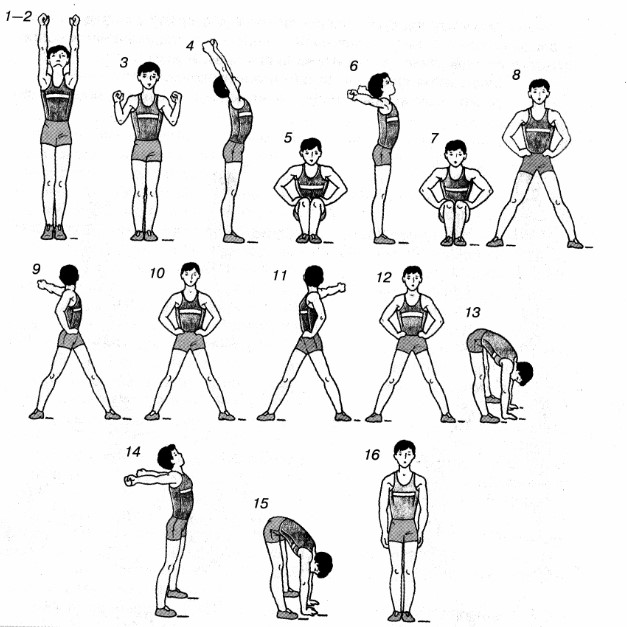 Девушки: комплекс № 3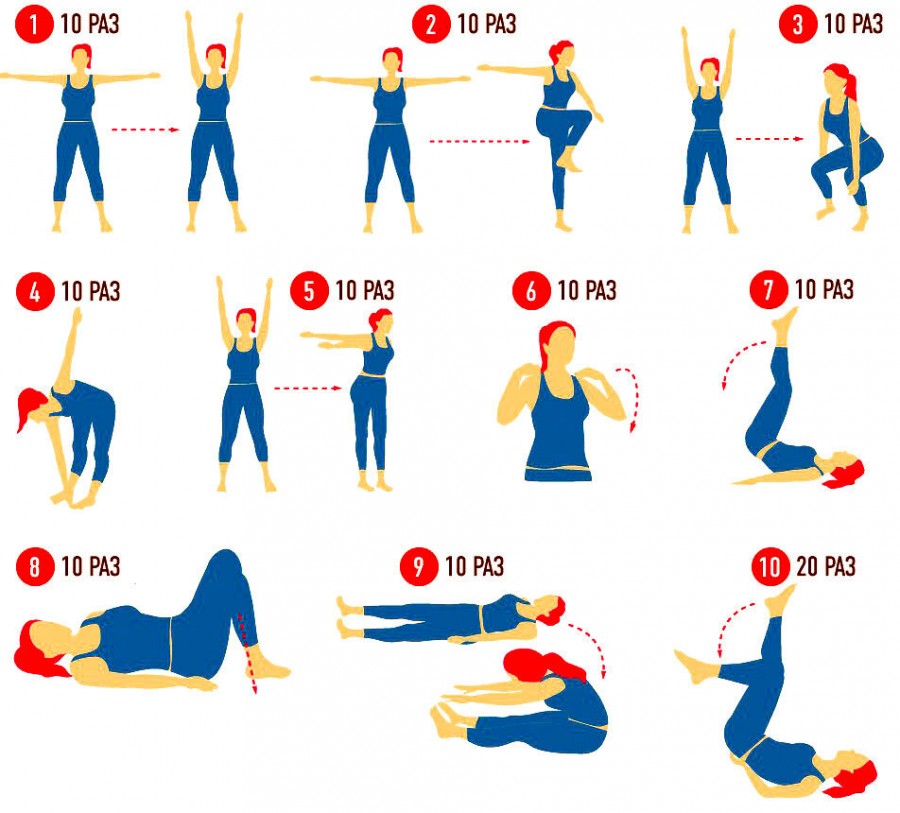 Также все задания дублируются на: - сайте РЭШ;  - в группе вконтакте «Физическая культура 6-А класс» https://vk.com/im?peers=c46&sel=c47Сайт школы МБОУ СОШ с. Бессоновка  - bessonovka.edu-penza.ru/auth/distantsionoe-obuchenie.php
